Факультет Информатики и вычислительной техники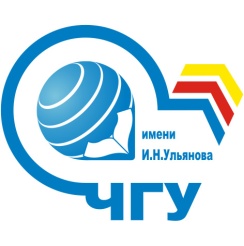 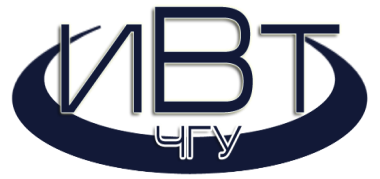 ФГБОУ ВО «ЧГУ им. И.Н. Ульянова» приглашает принять участие 
в ежегодной Всероссийской научно-практической конференции«Состояние и перспективы развития ИТ-образования»,которая пройдёт 10-12 октября 2019 годаНаправления работы конференции:Моделирование и алгоритмизацияПрограммирование и робототехникаМеждисциплинарные проблемы информатики и других наукПрикладная информатика (по отраслям)Профессиональное образование в области информатики и ИКТИнформатика и ИКТ в школеПодготовка ИТ-кадров в Чувашской Республике Онлайн-обучение и разработка онлайн - курсовУчастниками конференции являются представители образовательных учреждений среднего общего образования, СПО, ВО, специалисты и руководители ИТ-компаний и ИТ-подразделений предприятий и организаций  Чувашской Республики и городов Российской Федерации.Предварительная тематика пленарного заседания: «Участие работодателя в процессе подготовки ИТ-специалиста».По результатам работы конференции в декабре 2019 году планируется издание сборника докладов и научных статей участников с размещением на портале научной электронной библиотеки eLIBRARY.RU (РИНЦ)).Участие в конференции бесплатное.Всем участникам необходимо пройти регистрацию на странице конференции http://vt.chuvsu.ru/nauka/nauchniye-meropriyat. Программа конференции будет опубликована позднее на основании заявок участников. Материалы к опубликованию должны быть оформлены согласно требованиям и сопровождаться экспертным заключением о возможности опубликования в открытой печати. Образец оформления статьи размещён на странице конференции. Электронные версии документов принимаются по адресу fivt.chuvsu@gmail.com.Дополнительную информацию можно задать по электронной почте fivt.chuvsu@gmail.com и по тел. 8987-125-4188.